Publicado en España el 02/05/2024 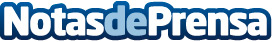 Manila Limpieza y Servicios: elevando los estándares de limpieza en MallorcaCon una plantilla conformada por profesionales filipinos altamente capacitados, la empresa implementa una combinación de productos ambientalmente seguros y equipos de alta potencia para garantizar resultados excepcionales en cada tareaDatos de contacto:MANILA LIMPIEZA Y SERVICIOSMANILA Limpieza y Servicios -  elevando los estándares de limpieza en Mallorca623209933Nota de prensa publicada en: https://www.notasdeprensa.es/manila-limpieza-y-servicios-elevando-los1 Categorias: Nacional Baleares Servicios Técnicos Hogar http://www.notasdeprensa.es